Protection of a steel frame structure against fire is usually achieved byEncasing the steel in concrete and between members using fire resistant paintIncreasing the size of the memberProviding an air gapPainting the steel with a sealerA concrete basin constructed below the basement floor that collects the water that seeps into the basement from the outside soil is known asseptic tankimhoff tankFrench drainsump pitThe beam set over an opening in a brick wall in order to carry the above it is called a Stringer beamCantilever beamLintel beamSoldier beamThe hip rafter in a wood frame building would most likely be found in theFoundationWallsFloorsRoofThe vertical wood members in the walls of a one-story wood frame residence are calledSillsSleepersHeadersStudsThe joint on cast iron soil pipe is generallyTongue and grooveFlangedBell and spigotA Dresser couplingThe aggregate in wall plaster is usuallyGypsumCementGravelSandThe unit pressure in pounds per square inch on the bottom of a tank containing water is a function of theShape of the tankCross section of the tankDepth of the waterVolume of water in the tankThe specific gravity of water is most nearly0.11.010100Fresh concrete is composed of waterGravel, lime, and sandCement, lime, and sandCement, gypsum, and sandCement, sand, and gravelCommon brick is composed primarily ofGypsumClaySandCementWhen a 1:2:4 concrete mix is stated that means it is comprised of1 part sand, 2 parts cement, 4 parts water by volume1 part sand, 2 parts cement, 4 parts water by weight1 part cement, 2 parts sand, 4 parts gravel by volume1 part gravel, 2 parts sand, 4 parts cement by volumeFormwork for concrete walls is generally erected byUnskilled laborersCarpentersSteel workersForemanSteel reinforcing bars are put into concrete primarily becauseConcrete is weak in compressionIt improves the appearance of the concreteConcrete is weak in tensionThe quality of concrete is uncertainSteel columns are tied to concrete foundations byGrout Anchor bolts Cement pasteGuniteA carrying scraper would most likely be employed on aSewer projectBuilding foundation excavationHighway projectTunnel projectThe engines of bulldozers are mostlySteamGasolineDieselKeroseneA vibrator is used in concrete primarily to insureProper separation of the ingredients in the concreteBetter curing of the concreteFaster placing of the concreteComplete filling of the formsA crane is used primarily toHoist heavy objectsDrain a foundationReproduce drawingsSurvey a tractIn riveted structural steel work the type of member that usually connects a beam to a column isAn angleA channelA gusset plateA teeA stud, in wood frame building, is a wood member thatActs as a joist to which the flooring is nailedActs as a joist to which the roofing material is nailedIs vertical and is used in partitions and outside wallsSupports the posts and super structure of the buildingFire rating of materials used in fire protected structures is expressed in units ofDegreesHoursInchesFeetA lintel is used in a building toWaterproof a masonry wall at the flor levelSupport a masonry wall over an openingFireproof around an openingCarry a masonry wall at the floor levelA solid, brownish black, combustible mixture of bituminous hydrocarbons, found native in various parts of the world and also obtained as a residue in the refining of petroleum is know asAsbestosTeflonAsphaltNeopreneA section of roadway consists of a 6” layer of concrete, and a 1.5” layer of finish course, and a 1.5” layer of course graded binder. The order in which these layers is placed isConcrete course on top, binder course in middle, and finish course on bottomFinish course on top, concrete in the middle, and binder on the bottomFinish course on top, binder in the middle, and concrete on the bottomBinder course on top, finish course in the middle, and concrete on the bottomGalvanized iron is iron coated withCopperAluminumZincTinA bolt threaded at both ends is called aMachine boltCarriage boltLag boltStud boltThe reinforcing bar designation number of a ½” diameter bar is#2#3#4#5Cement used in ordinary concrete is most often made fromClayGneissHematiteSchistWater has the greatest density at0 Celsius2 Celsius4 Celsius6 CelsiusOf the following materials, the one that is most compressible isPeatMarbleShalePumiceThe white powdery salty substance that appears on the outside surfaces of some brick masonry walls is know asFungusEfflorescenceHoneycombDry rotThe soil with the lowest bearing power is usuallyClaySandPeatGravelThe primary reason for providing manholes in a sewer is toFacilitate constructionFacilitate inspection and repairsMinimize settlementAid in locating final street gradesQuoting from the specifications “ Approved sheep foot rollers shall be used for compacting all parts of the embankment which they can reach” The above quotation most likely refers to the construction ofA skyscraperA large monolithic sewerAn earth damAn aqueductWhich is the most restrictive traffic signNo stoppingNo standingNo parkingBus stopOf the following the one that is most often used to strike off excess concrete from the surface of freshly poured concrete pavement is a SqueegeePlowTrowelScreedSalt thrown on icy pavements mainlyProvides an abrasive material that will grip the iceLowers the freezing temperature of the waterBreaks the bond between the ice and the pavementIonizes ice crystalsSpecifications require a 1:2:4 concrete mix. The first number represents the amount ofCementWaterSandStoneAn 8’x6’ footing carries a load of 196000 pounds. The unit pressure on the soil, in pounds per square foot, is most nearly3,8004,1004,5004,800A substance that absorbs moisture from the air is said to beAutogenousHygroscopicEffervescentSaprophyticJoints in cast iron water lines are generally sealed withMortarLead and oakumDresser couplingsQuick set cementThe joints generally used in cast iron pipe areTongue and grooveFlangedSlipBell and spigotIn brickwork, common bond refers toType of mortarPattern of brickworkInsurance on the bricklayerQuality of the brickMortar for brickwork generally consists ofGypsum, cement and waterSand, gypsum and waterCement, sand and waterSmall rounded gravel, cement, sand, and waterConcrete is generally ordered by theBarrelTonCubic footCubic yardThe major difference between gravel and crushed stone is inDensityColorShapeMassThe main difference between mortar and concrete isA better grade of cement is used in mortarLime is always used in mortarNo gravel is used in mortarThere is less water in mortarThe strength of a concrete mix can be increased by increasing the amount ofGravelCementSandWaterA 1:3 mortar for brickwork is usually 1 partCement to 3 parts sandGypsum to 3 parts cementCement to 3 parts limeSand to 3 parts limeQuestions 51 to 53 refer to the following diagram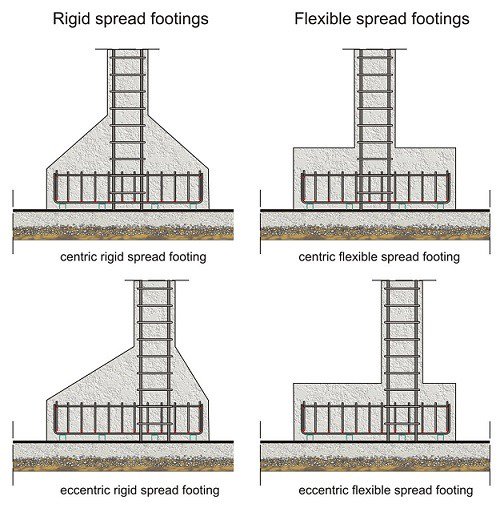 The footings are composed of Air entrained concreteLightweight concretePlain concrete encasing structural steelReinforced concreteEach drawing illustrates a footing consisting of concrete SteelGalvanized wireCopperFeltIn order to properly distribute the weight of the footings, _______ are put sub structurally and tie into the footingTie BacksPilingsStoneWingwallsGeneral Construction Test Answers1. A						41. B2. D						42. B3. C						43. D4. D						44. B5. D						45. C6. C						46. D7. A						47. C8. C						48. C9. B						49. B10. D						50. A11. B						51. D12. C						52. A13. B						53. B14. C15. B16. C17. C18. D19. A20. A21. C22. B23. B24. C25. C26. C27. D28. C29. A30. C31. A32. B33. C34. B35. C36. B37. D38. B39. A40. B